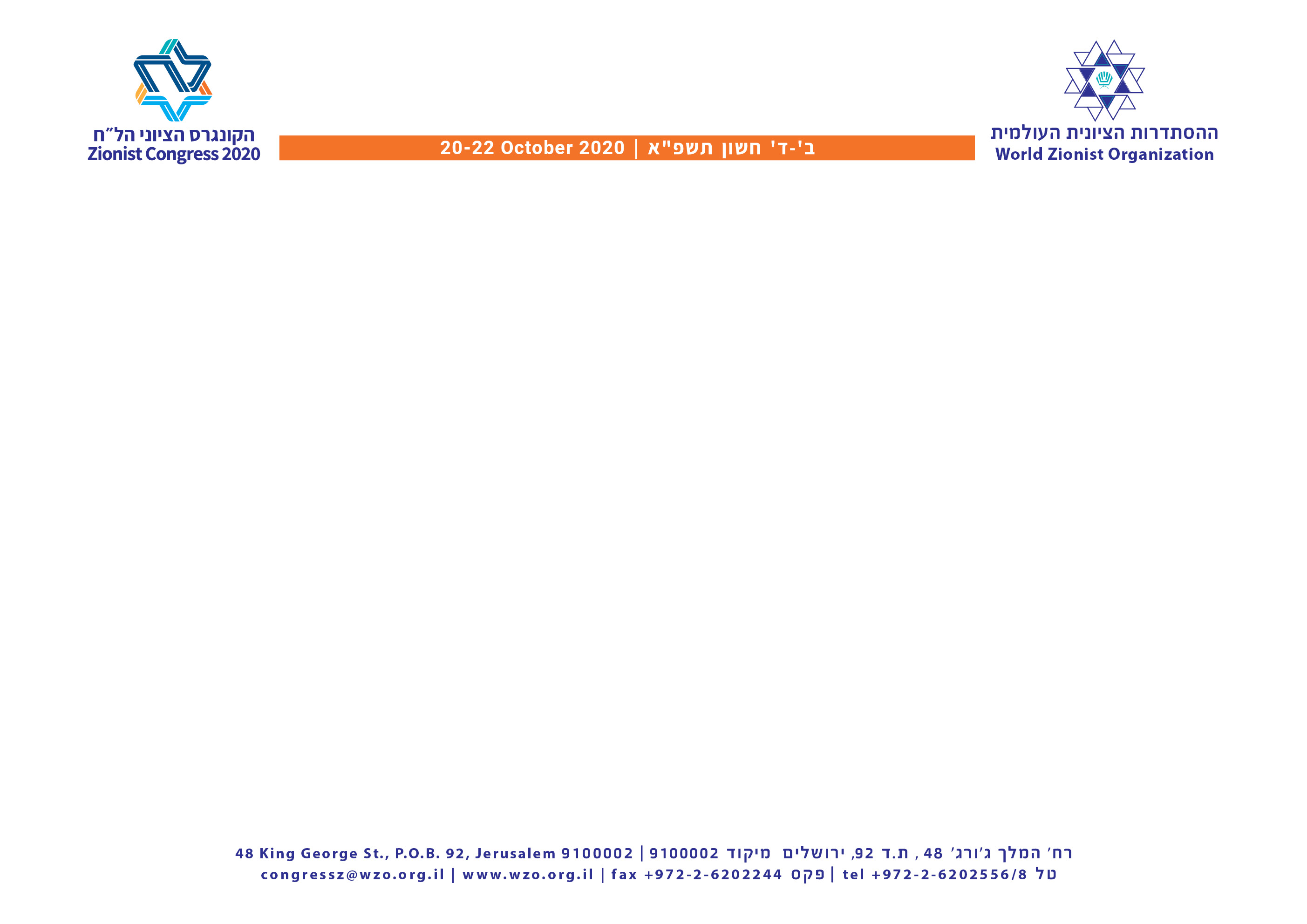 רשימת משקיפים סיעה / ארגון / פדרציה : _________________________ נא למלא את הטופס בכתב יד ברור מס ' סידור י שם משפחה בעברית שם משפחה באנגלית שם פרטי בעברית שם פרטי באנגלית מס ' ת . ז . / דרכון דואר אלקטרוני טל ' נייד . 1 . 2 . 3 . 4 . 5 . 6 . 7 . 8 . 9 תאריך _______________________________ חתימה _____________________________ השימוש במידע ייעשה בהתאם למדיניות הפרטיות של הצ"ע - http://www.wzo.org.il/privacy Faction/Organization/Federation List of observers . Please fill in clear handwriting Serial Last name in Last name in First name in First name in Hebrew English Hebrew English ID / passport number E-mail Phone Number . 1 . 2 . 3 . 4 . 5 . 6 . 7 . 8 . 9 Date_______________________________ Signature_____________________________ The information will be used in accordance with the WZO’s privacy policy - http://www.wzo.org.il/privacy 